СадржајУвод ………………………………………………………………………………………………2	Полазне основеМеђународни нормативно - правни оквирДомаћи нормативно – правни оквир ...................................................................................................3Процес израде Акционог плана за равноправност Општине Житиште       Садржај Локалног Акционог плана за равноправност Општине Житиште ……………………….5	Анализа стања        Социо – демографске карактеристике Општине Житиште ...............................................................6         Стање на тржишту рада Општине Житиште ....................................................................................11         Родно засновано насиље .....................................................................................................................13         Политичко оснаживање жена ............................................................................................................22         Туризам, спорт и рекреација ..............................................................................................................26         Образовање ..........................................................................................................................................28          Здравствена заштита .........................................................................................................................30Табеларни приказ циљева и активности Локалног Акционог плана Општине Житиште  .......33Праћење и евалуација Локалног Акционог плана  ............................................................................43       Радни тим за израду.... .........................................................................................................................44Увод		Комисија за родну равноправност СО Житиште образована је 25.02.2005. године. Одлуком СО Житиште, са циљем стварања родне свести, спровођења принципа равноправности полова, развоја и унапређења политике једнаких могућности и праћења стања у домену родне равноправности на територији општине Житиште. Циљеви комисије су: стварање родне свести, спровођење принципа равноправности полова, развој и унапређење политике једнаких могућности, праћење стања у домену родне равноправности на територији општине Житиште. Задаци комисије су: афирмација идеје родне равноправности, стандарда и механизама; праћење положаја оба пола, посебно жена; сарадња са НВО у области равноправносоти полова; повезивање и сарадња са другим комисија и лицима за родну равноправност при локалним самоуправа; учествовање у различитим кампањама и акцијама; сарадња на пројектима из области социјалне заштите; популаризација толеранције – мултиетницизма, мултиконфесионализима и свих облика различитости; пружање помоћи при раду женских група, подршка женским иницијативама; подношење предлога и иницијатива, учествовање у припреми одлука и изради извештаја; едукација; сарадња са медијима; усавршавање чланова комисије (семинари, литература).Неки од резултата успешности Комисије за родну равноправност су: организовање округлих столова и трибина повећање свести жена о предузетништву и предузетничкој култури и положају жена у руралним срединама; едукација запослених и функционера у локалној самоуправи у сарадњи са заводом за раввноправност полова; пример најбоље праксе сталне конференције градова и општина у домену родне равноправности; доношење одлуке о равноправности полова. Након усвајања Одлуке о потписивању Европске повеље за родну равноправност на локалном нивоу на седници СО Житиште, створили су се предуслови да председник 9. Маја 2015. године потпише Европску повељу за родну равноправност на локалном ниову. Овим чином општина Житиште се јасно определлила и указала на важност родне перспективе као саставног дела сваког сегмента рада и развоја општине Житиште. Полазне основеМеђународни и домаћи нормативно – правни оквирНачело родне равноправности и недискриминације је једно од темељних људских права и једно од темељних вредности демоократског друштва. Република Србија је ратификовала међународне инструменте који гарантују родну равноправност и који се непосредно примењују, то су Међународни пакт о грађанским и политичким правима и Европска конвенција о заштити људских права и основних слобода. Република Србија је такође потписница више међународних докумената који гарантују равноправност жена и мушкараца на свим нивоима, од којих су најважнији докуметни Уједињених Нација (Општа декларација о правима човека, Конвенција о елиминасњу свих облика дискриминације жена – CEDEW), Савета Европе( Европска конвенција за заштиту људских права и основних слобода, Европска социјална повеља и конвенција Савета Европе о спречавању и борби против насиља над женама и насиља у породици) и Европске уније (Повеља Европске уније о основним правима). Као потписница ових доукмената Србија се обавезала да одређеним мерама и активностима допринесе побољшању положаја жена и унапређењу родне равноправности. Од међународних докмената битно је поменути и Пекиншку декларацију и Платформу за акцију као документ представља најширу политичку основу за креирање политика, стратегија и планова за остваривање родне равноправности. Овај документ предвиђа велики број мера и активности за унапређење положаја жена, које су артикулисане кроз 12 стратешких области. Овај документ не обавезује само државу него и друге актере и пружа препоруке за деловање на свим нивоима. Поред међународних докумената постоје и релевантни домаћи закони и политике значајне за равноправност полова на локалном нивоу и то су: Устав Републике Србије, Закон о равноправности полова, Закон о забрани дискриминације, Национална стратегија за побољшање положаја жена и унапређивање равноправности између полова  2009 – 2015, Акциони план за спровођење стратегије за побољшање положаја жена и унапређивање равноправности између полова 2010 - 2015. -Устав Републике Србије гарантује једнакост мушкараца и жена и државну политику једнаких могућности („Сл. Гласник РС'',бр.98/2006 , чл. 15. Устава)- Закон о родној равноправности, подразумева једнака права, одговорности и могућности, равномерно учешће и уравнотежену заступљеност жена и мушкараца у свим областима друштвеног живота, једнаке могућности за остваривање права и слобода, коришћење личних знања и способности за лични развој и развој друштва, једнаке могућности и права у приступу робама и услугама, као и остваривање једнаке користи од резултата рада, уз уважавање биолошких, друштвених и културолошки формираних разлика између мушкараца и жена и различитих интереса, потреба и приоритета жена и мушкараца приликом доношења јавних и других политика и одлучивања о правима, обавезама и на закону заснованим одредбама, као и уставним одредбама („Сл. Гласник РС'' ,бр.52/2021, - члан 3.)- Закон о забрани дискриминације („Сл. Гласник РС'', бр.22/2009 и 5/2021)- Национална стратегија за родну равноправност за период 2016 – 2020.године („Сл. гласник РС'',бр.4/2016), предвиђа шест главних циљева: а)повећање учешћа жена у процесима одлучивања и остваривање равноправне заступљености; б)побољшање економског положаја жена и остваривање равноправности у области економске партиципације; ц) остваривање равноправности у образовању, д) побољшање здравља жена и унапређивање равноправности полова у здравственој политици; е) превенцију и сузбијање насиља над женама и унапређење заштите жртава насиља; ф) уклањање родних стереотипа у медијима и промоцију равноправности полова. У акционом плану за спровођење Националне стратегије локалне самоуправе су означене као носиоци активности и препоручене су активности које треба да спроводе и мере које треба да предузимају у оквиру шест области које обухвата Стратегија и НАП. У области одлучивања, локалне самоуправе су дужне да обезбеде поштовање заступљености од најмање 40% мање заступљеног пола (жена) у представничким телима, позицијама извршне власти, јавних предузећа и установа, али и да спроводе афирмативне мере и улажу напоре за укључивање жена из вишеструко маргинализованих група у процесе доношење одлука. У оквиру доношење буџета и економског развоја НАП предвиђа родно буџетирање на локалном нивоу и родно осетљиве буџетске линије, као и афирмативне мере на запошљавању жена и подстицању женског предузетништва, у оквиру активности локалних институција. Овим документима су уједно и дефинисане обавезе и могућности локалних самоуправа.Процес израде ЛАП-а за родну равноправност	Процес израде је базиран на укључености свих актера на локалном нивоу из области родне равноправности, представника локалне самоуправе, удружења грађана који се на неки начин баве питањима родне равнорпавности, представника образовног, здравственог, културног сектора, као и осталих локалних представника. Можемо рећи да је у самом процесу израде дошло до повезивања различитих, а опет повезаних, сектора локалне власти, што се може сматрати веома значајним у ширем друштвеном смислу.	У процесу израде примењен је пре свега партиципативни метод. Прикупљање података обављено је уз подршку локалних институција, организација и удружења са територије општине Житиште. У сарадњи са представницима радних група извршена је идентификација приоритетних стратешких области. Дефинисани су циљеви и активности у складу са правним оквиром за родну равноправност (Национална стратегија за побољшање положаја жена).Садржај ЛАП-а за родну равноправност	ЛАП у себи садржи:Анализу стања у областима;Приказ стратешких области и циљева који су дефинисани на основу анализе стања;Табеларни приказ циљева и активности за све 4 стратешке области;Начин, евалуацију и праћење ЛАП.Основ за анализу стања представљале су области које дефинише Европска повеља за једнакост жена и мушкараца на локалном нивоу, али и стратешке области које дефинише Национална стратегија за побољшање положаја жена.	Стратешке области подељене су у 4 групе и то: Економско оснаживање женаРодно засновано насиљеРавноправност у процесу одлучивања у политичком и јавном животу заједницеРодно осетљиво образовање, здравствена заштита, као и туризам, спорт и рекреацијаАнализа стањаСОЦИО – ДЕМОГРАФСКЕ КАРАКТЕРИСТИКЕ ОПШТИНЕ ЖИТИШТЕОпштина Житиште се налази у Средњем Банату, на југу се граничи са зрењанинском, на истоку сечањском, на западу кикиндском и на северу са општином Нова Црња и државном границом према Румунији. Седиште општине од 1960. године је Житиште. Сачињавају је 12 насељених места, Житиште, Банатски Двор, Банатско Вишњићево, Банатско Карађорђево, Торак, Међа, Нови Итебеј, Равни Тополовац, Српски Итебеј, Торда, Хетин и Честерег. У саобраћајном погледу житиштанска општина има веома добар положај, јер кроз њу пролази међународни пут који повезује нашу земљу са Румунијом односно Зрењанин са Темишваром. Ова опшитна по површини заузима 16. место у Војводини. Површина износи 535 км2, што чини 2.44% територије Војводине. Површинске воде кроз средишње делове општине протежу се Бегејским канал (25км) и Стари Бегеј (28км). Бегеј је иначе највећа лева притока Тисе у нашој земљи. Општи подаци о становништву Укупан број становника општине Житиште по попису из 2011. године износиo je 16.786, што је у односу на 2002. годину пад од 3.613 становника, односно 17,71%.Како попис становништва није рађен због епидемије КОВИД 19 вируса тренутно се не располаже тачним подацима о броју становника. У табели испод налази се превиђен број становника у општини Житиште за 2021. годину, према републичком заводу за статистику. Ако је веровати прогнози  општина је доживела пад од 2093 становника у односу на 2011. годину, односно 12,5 %. Становништво по полу ( процена становништва  за 2020. година)Према пројекцијама за 2020. године, може се видети да на територији општине Житиште има више жена од мушкараца (Репбулички завод за статистику).У млађем животном добу има више мушке популације, међутим, старењем становништва повећава се број жена чији је животни век дужи. Становништво према полу и старости (процена) (Републички завод за статистику)Према школској спреми и полу (старо 15 и више година), може се видети да је већи број жена без школске спреме, међутим код вишег и високог образовања предњаче жене.Становништво према школској спреми и полу (старо 15 и више година), по попису 2011. (Републички завод за статистику)Следећи статистички подаци показују економску активност и неактивност становништва. Неједнак положај мушкараца и жена указује на нужност обезбеђивања додатне подршке женама, готово у свим категоријама активног становништва има више мушкраца него жена, исто се може уочити и код података везаних за економски неактивно становништво. Међу запосленим становништвом, као и у претходним статистичким подацима, може се уочити мањи број жена у односу на мушкарце. Да ли су то запослени у правним лицима (привредна друштва, предузећа, установе, задруге и друге организације), приватни предузетници или запослени код приватних предузетника, број запослених жена је мањи. Исто важи и за пољопривредна газдинства, процентуална разлика, између жена и мушкараца, је изразито велика у корист мушкараца.Регистрована запосленост према полуРепублички завод за статистикуБрој регистрованих пољопривредних газдинстава (2018. година)Управа за трезорБрој лица и годишњих радних јединица (ГРЈ) радне снаге према полуРепублички завод за статистикуУправници/менаџери на газдинствима (републички завод за статистику)СТАЊЕ НА ТРЖИШТУ РАДА ОПШТИНЕ ЖИТИШТЕАнализа постојеће ситуације у области запошљавања у сарадњи са филијалом Зрењанин. Према подацима НСЗ филијале Зрењанин, испостава Житиште, укупан број незапоселних лица на подручју општине Житиште је 1680 лица од чега су 854 жене. У односу на претходне податке број незапослених је у паду.Број незапосених лица према степену стручне спреме и полу на подручју општине Житиште (НСЗ)Број незапослених лица према трајању незапослености на подручју општине Житиште, дужина чекања на запослење (НСЗ)Број незапослених лица према годинама старости на подручју општине Житиште (НСЗ)Број привредних друштаваБрој предузетникаРОДНО ЗАСНОВАНО НАСИЉЕОпштина Житиште се издваја као једна од општина која је међу првима основала Комисију за родну равноправност, тела које се бави питањима родне равноправности. Такође, установе Дом здравља Житиште и ОШ Свети Сава, пратећи законе, као и потребе  заједнице формирале су тимове за борбу против насиља, који се могу похвалити међусобном сарадњом и подршком од стране Полицијске станице Житиште и Центра за социјални рад. У сарадњи са невладиним организацијама, на територији општине Житиште, активан је и СОС телефон, као вид помоћи жртвама.Према подацима  Центра за социјални рад, за период од 2020. до 2021. год.,  у општини Житиште за помоћ су се обраћале искључиво жене, међу којима је највећи број Српкиња, а од националних мањина Мађарица. Најугроженије су жене старосне доби од 30 до 50 година, основног и средњег образовног нивоа, незапослене и домаћице. Родно засновано насиље је најзаступљеније у брачним и ванбрачним заједницама, а жртве, пре свега психолошког и физичког насиља, у највећем броју случајева захтевају психолошку и правну помоћ.Графикон 1: Однос обраћања жена и мушкараца због насиља у породициГрафикон 2: Националност жртаваГрафикон 3: Старосна структура жртаваГрафикон 4: Образовни ниво жртаваГрафикон 5: Радни статус жртаваГрафикон 6: Природа односа жртве и починиоцаТабела 7: Врсте насиљаТабела 8: Врсте тражене помоћиПрема подацима  Полицијске станице Житиште, за период 2020-2021. год., у општини Житиште приметно је да се насиље креће у бројци као и претходних година, жртве су углавном жене, старосне доби од 18 до 50 година, нижег образовног нивоа, у највећем броју Српкиње и Ромкиње, мада је прошле године било 8 жртава мађарске националности. Као извршиоци насиља, најзаступљенији су мушкарци старости од 20 до 50 година, нижег образовног нивоа, српске и  ромске националности. Родно засновано насиље најзаступљеније је у брачним и ванбрачним заједницама.Табела 1: Број пријављених случајеваТабела 2: Врсте насиљаТабела 3: Старосна структура жртава женског полаТабела 4: Националност жртава женског полаТабела 5: Образовни ниво жртаваТабела 6: Старосна структура извршилаца мушког полаТабела 7: Ниво образовања извршилаца мушког полаТабела 8: Националност извршилаца мушког полаТабела 9: Однос жртве и извршиоцаПОЛИТИЧКО ОСНАЖИВАЊЕ ЖЕНАРавноправно учествовање жена у политичком одлучивању је један од основних људских права. У процесима одлучивања женама није обезбеђено равноправно учешће без обзира на њихово знање, вештине, потребе и интересе да учествују у целокупној политици, а не само у областима које се односе на жене. Важно је њихово равноправно одлучивање и укључивање  као и пружање доприноса при креирању и спровођењу локалних развојних политика, као и решавању питања од значаја за свакодневни живот  у локалној заједници.  Узимајући у обзир домаће законодавство, на свим местима одлучивања треба да буде 30% мање заступљеног пола, односно жена у нашем случају, али гледано у пракси, то није тако.На основу урађених анализа у Општини Житиште и прегледом података о заступљености жена и мушкараца на местима одлучивања, можемо видети да су жене у недовољној мери заступљене. Велика заступљеност жена бележи се у органима општинске управе где су жене роководиоци свих одељења, док на другој страни можемо видети велику разлику у комисија где жене заузимају 34.01% места чланица комисија, док мушкарци чине 65.99% истих.Председник општине и Општинско већеПредседник Општине Житиште, као и заменик председника су мушкарци. Општинско веће има 9 чланова, од тих 9 чланова 4 су чланице Општинског већа које равноправно са осталим чланова решавају питања од јавног значаја.Скупштина општинеСкупштина општине Житиште има 31 одборника. Од тог броја 10 су одборнице односно оне заузимају 32% места у Скупштини општине, док одборници заузимају 21 места, односно 68% места. У Скупштини општине Житиште одборници су представљени испред три одборничких група, од којих све три имају одборнице у својим тимовима. Највише изабраних одборница има одборничка група „АЛЕКСАНДАР ВУЧИЋ– за нашу децу.“ (6 одборнице), затим следи одборничка група „Vajdasági Magyar Szövetség-Савез Војвођанских Мађара“ (2 одборнице) и на крају одборничка група „Социјалистичка Партија Србије-Јединствена Србија (СПС-ЈС)“ (1 одборница), док једна одборница није чланица ниједне одборничке групе. Општинска управаОпштинску управу Општине Житиште је јединствен орган у оквиру кога је образовано четири одељења: одељење за општу управу, скупштинске и заједничке послове; одељење за друштвене делатности; одељење за привреду, урбанизам, путну привреду, стамбене и комуналне послове и заштиту животне средине и одељење за буџет, финансије и трезор. У општинској управи је већа заступљеност жена него мушкараца, а руководиоци три од четири одељења су жене.Савети месних заједницаМесне заједнице су врло значајне за развој средина јер могу да задовоље различите интересе путем разних инцијатива, као и да реше проблеме са којима се становништво суочава. Општина Житиште има дванаест насељених места и самим тим дванаест месних заједница.У саветима месних заједница су жене у великој мањини, што самим тим говори да нису равноправно укључене у доношење одлука, решавање важних питања и покретање иницијатива за што бољи развој средине.КомисијеКомисије су такође један од показатеља мале заступљености жена у њиховим тимова. Углавном немају жене чланице, а уколико их има оне су у мањини. Постоји само неколико комисија у којима је број жена чланица већи него мушкараца, док постоји само једна у којој су све жене чланице и то је Комисија за родну равноправност. Процентуално жене чланице свих комсија чине 34.01%, док мушкарци чине 65, 99%. Туризам, спорт и рекреацијаНа територији Општине Житиште активно је 44 спортских организација и удружења која спроводе програме као што су упознавање са основним елементима спортских дисциплина, развој спортског духа, учешће на спортским такмичењима.  Такође је заступљен школски и рекреативни спорт, а уочљиво је и повећање броја деце која су заинтересована за разне спортске дисциплине. Подаци које је доставио ССОЖ (графикон 1.), указује на мање учешће жена/девојчица у свим узрастима, посебно у категорији сениорки. Циљ ЛАП-а своди се на повећање тј.развој рекреативног спорта, на подједнако учешће и дечака и девојчица у различитим спортским дисциплинама у виду такмичења. Графикон број 1. Туристичка организација општине Житиште активна је у промоцији фолклора, разних културних манифестација и заједно са великим бројем удружења жена одговорна је за богат културни живот у општини. Постоји више од 20 манифестација годишње.Циљ ЛАП- а је да се жене још више укључе у културни живот. Према подацима које је доставила ТО општине Житиште, што се тиче фолклора и КУД-ова, жене су активније у односу на мушкарце. На графикону број 2. можете видети разлику у заступљености жена и мушкараца.  Графикон број 2. У културном животу општине учествују и Клуб књиге „Бранко Радичевић“, Аматерско позориште „Јовица Јелић“, Удружење ликовних уметника „Мала Пруга“, Удружење грађана „Погрмеч“, Удружење грађана „Личка капа“, Удружење за уметност и културу Румуна „Викентије Петровић Бокалуц“. Према подацима које је доставила ТООЖ, разлика између број жена и мушкараца је у овим случајевима мања.Као закључак, можемо рећи да је учешће жена у културним и спортским дешавањима заступљено у мањој мери него мушкараца, али да постоје добре основе за развој, промоцију и јачање друштвених активности.ОбразовањеПредшколско и основно образовање је делатност од посебног друштвеног интереса за општину Житиште и самим тим је обезбеђено свим ученицима под једнаким условима, без дискриминације или фаворизовања заснованог на националној, верској, полној, политичкој и социјалној основи. Основно образовање је обавезно и траје осам година. Часови се изводе на српском језику, као и на језицима националних мањина (румунски, мађарски).На подручју Општине Житиште постоји само програм основног образовања. Према последњим расположивим подацима, у општини ради 10 основних школа.Програм се спроводи у 3 централне школе и истуреним тј. издвојеним одењељима: ОШ "Свети Сава" Житиште, ИО "Алекса Шантић" Равни Тополовац, ИО "Ђорђе Кожбук" Торак, ИО "Ђура Јакшић" Банатски Двор,  ОШ "Никола Тесла" Банатско Карађорђево, ИО "Петар Кочић"  Честерег и ИО "Ади Ендре"  Торда, ОШ „Милош Црњански“ Српски Итебеј, Нови Итебеј и ИО Међа и ИО Хетин. Подаци о основном образовању прикупљају се на крају школске године, путем редовних годишњих извештаја и односе се на редовне непотпуне (четвороразредне, петоразредне, шесторазредне) и потпуне (осморазредне) основне школе.Предшколске установе прате се преко годишњих истраживања о предшколским установама. Према методологији пописа, оне обухватају вртиће и васпитне групе предшколске деце. На територији општине Житиште налазе се само предшколске установе и основне школе. На графиконима број 1., 2., и 3 приказани су статистички подаци о броју ученика разврстаних према полу.Графикон 1. Ученици основних школа 2021/2022 (основне школе и издвојена одељења)Графикон број 2. ПУ „Десанка Максимовић“ – према полу у 2021/2022 годиниГрафикон 3. Обухват деце припремним предшколским програмом 2018-2020 (%)Активности које ће се спровести овим акционим планом обухватају пре свега школски узраст. У сарадњи са основним школама организоваће се радионице на тему родне равноправности као и њеном значају. Посебно ће се обратити пажња на разлици појмова који се користе када говоримо о једнакости полова(шта је пол, род, родно сензитиван језик). Здравствена заштитаПрема статистичким подацима општина Житиште спада у групу општина са високим процентом старије популације, тачније 1,9 година старије од просека у АПВ. Наглашено демографско старење, уз ниску стопу наталитета, специфичне животне навике, као и низ других фактора, довели су до значајних промена здравственог стања становништва.Дом здравља Житиште, са издвојеним амбулантама у насељеним местима општине, у обављању здравствене делатности врши између осталог и заштиту и унапређење здравља, спречавање и рано откривање болести, лечење, рехабилитацију болесних и повређених, превентивну здравствену заштиту групације становништва изложених повећаном ризику обољевања и осталих становника у складу са посебним програмом превентивне здравствене заштите, спречавање, рано откривање и контролу малигних болести. У Дому здравља Житиште подаци који се тичу превентивних здравствених прегледа (скрининг) се не евидентирају. У Републици Србији , са преко 1300 новооболелих и приближно 500 умрлих жена , рак грлића материце је други водећи узрок оболевања. Са циљем да се редовним прегледима спречи појава рака, Република Србија је започела организовање скрининг  програма за рано откривање рака грлића материце који је бесплатан за све жене од 25 – 64 године. Међутим, Општина Житиште није била међу општинама у којима се овај програм реализовао.  Дом здравља Житиште тренутно је ангажовала 2 консултанта на одељењу гинекологије (гинеколог и радиолог) који врше све неопходне прегледе (колпоскопија, папа – тест, ултразвук) у циљу очувања репродуктивног здравља и превенције рака грлића материце, два пута недељно. Домови здравља укључени у скрининг рака грлића материце приказани су на слици 1.Слика број 1.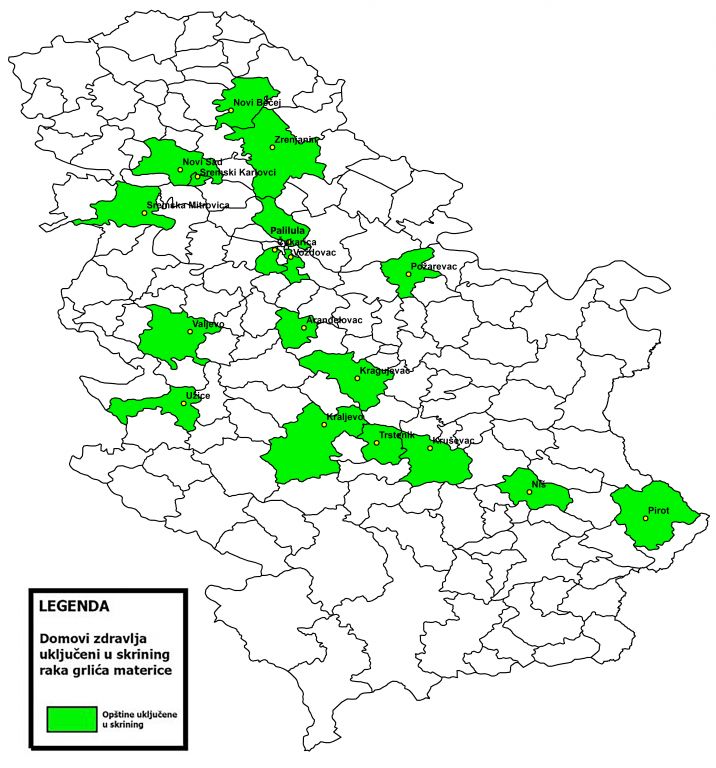 У Средњебанатском округу, прегледи су рађени у Зрењанину и Новом Бечеју. Завод за јавно здравље Зрењанин доставио је податке на основу којих знамо да је план за 2016. годину био да се прегледа 400 жена, тј. да се уради скрининг рака грлића материце, а да је извршен 231 преглед. У Дому здравља Житиште у 2015. години није радио гинеколог, а од 2016. године долази специјалиста гинекологије из Зрењанина, два пута недељно.  Рак дојке је најчешћи злоћудни тумор код жена у Србији. Сваке године око 4600 жена оболи, а 1600 умре од ове болести. Република Србија је започела програм за рано откривање рака дојке, скрининг мамографијом, који је бесплатан за све жене старости од 50 – 69 година. Дом здравља Житиште учествовао је у овој активности 2020. године. Скрининг мамографијом је био организован у сарадњи са Покрајинским секретаријатом за здравство под слоганом „Прва мамографија – Бори се као жена“. Број жена са територије општине Житиште који је био обухваћен  програмом износио је 1082, од којих је 214 послато на даље лечење. Програм је реализован у периоду од марта месеца до јула 2020. године и од септембра  до октобра 2020. године. Такође, Дом здравља је ангажовао и консултанткињу која два пута месечно, у зависности од интересовања, како би обављала стручне прегледе (ултразвук дојки).Домови здравља који су укључени у скрининг рака дојке су приказани на слици 2.Слика број 2. 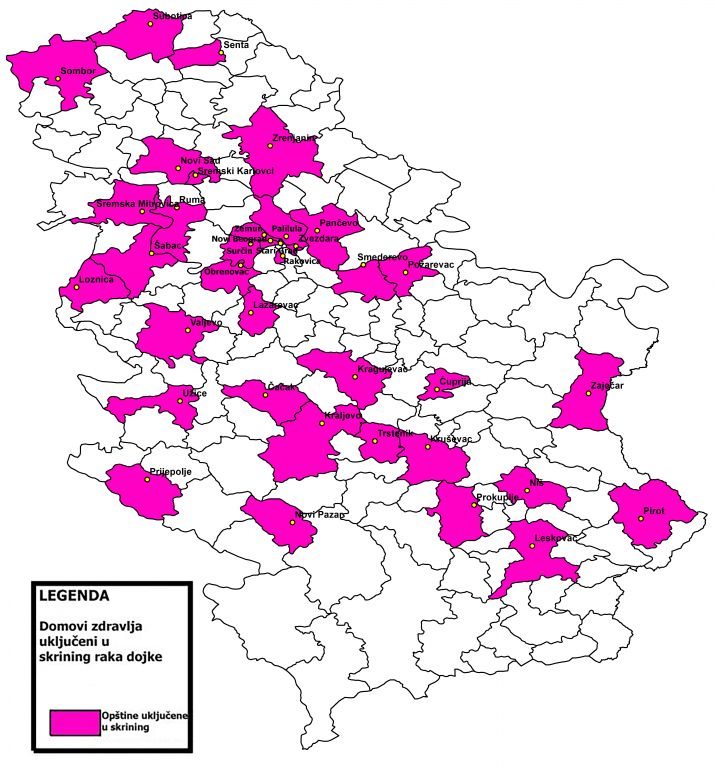 У складу са анализом постојећег стања урађени су циљеви и активности које ће бити обухваћене ЛАП-ом . У оквиру ЛАП-а за родну равноправност као стратешка област уврштена је и превентивна здравствена заштита која за циљ има побољшање здравља жена, а пре свега, постављени су циљеви за обезбеђење квалитетне примарне здравствене заштите. С обзироом да у Дому здравља не постоји онколог,а гинеколог ради два пута недељно, једна од активности овог ЛАП-а биће организовање скрининг прегледа у циљу превенције рака грлића материце, рака дојке. Узимајући у обзир све елементе, тј. свеобухватну анализу стања, јасно је због чега је потребно организовати превентивне прегледе (скрининг рака грлића материце, ултразвук  дојке) и тиме обезбедити доступност здравствене заштите жена у општини Житиште. ТАБЕЛАРНИ  ПРИКАЗ ЦИЉЕВА И АКТИВНОСТИ  ЛОКАЛНОГ АКЦИОНОГ ПЛАНАОпшти циљ: Побољшање економског положаја жена Наведене активности, које воде реализацији општег циља побољшања економског положаја жена у мањим регионалним заједницама, превасходно се оријентишу на побољшање доступности и тачности података које би помогле економско оснаживање жена и скраћивање времена у прикупљању неопходних информација као и подизање свести самих жена али и потеницјалних предузетница о овом програму.На основу урађене анализе података, oпштина Житиште своје деловање у борби против родно заснованог насиља планира кроз превенцију родно заснованог насиља, јачање сарадње између институција и невладиних организација и праћење и помоћ жртвама родно заснованог насиља.Општи циљ 1. :  Превенција родно заснованог насиљаОпшти циљ 2.: Јачање сарадње институција и невладиних организацијаОпшти циљ 3: Праћење и помоћ жртвама родно заснованог насиљаОстваривање родне равноправности у политичком оснаживању женаОпшти циљ: Постизање равноправности полова у области политикеОстваривање родне равноправности у области спорта и рекреације Општи циљ: Повећање учешћа жена у спортским активностима, омасовљавање женских спортских организација и давање равноправног значаја женама у спорту Остваривање родне равноправности у области културеОпшти циљ: Јачање друштвених и културних активности Остваривање родне равноправности у образовањуОпшти циљ: Постизање равноправности полова у области образовањаПобољшање здравља жена и унапређење родне равноправности у здравственој политициОпшти циљ: Очување и унапређење здравља жена и остваривање родне равноправности у здравствуПраћење и  евалуација	Праћење и евалуација ЛАП-а обухвата све фазе спровођења плана и обезбеђује информације о напретку и спровођењу дефинисаних активности, као и саму процену остварених циљева.	Основ за праћење и евалуацију јесте Акциони план у којем су дефинисани индикатори тј. показатељи за мерење и процену остварености планираних циљева и активности. Процес праћења и евалуације спроводи се прикупљањем података, анализом података, извештавањем и коришћењем анализе. 	Праћење је инструмент за унапређивање остварења Акционог плана кроз процену да ли се планиране активности спроводе у складу са ЛАП-ом.	Централну улогу у праћењу, координацији и управљању имплементацијом ЛАП – а има Комисија за родну равноправност општине Житиште. За успешно остваривање праћења, неопходно је укључивање и свих осталих партнера: органа локалне самоуправе, организације, удружења.	Праћење ће се реализовати у редовним временским интервалима у зависности од врсте активности као и  постављених рокова за њихово спровођење.	Сврха евалуације је да се објективно оцене све фазе и аспекти спровођења ЛАП-а (ефикасност, успешност остваривања општих и појединачних циљева). Евалуација ће се спровести редовно – једном годишње од стране екстерног тима евалуатора у сарадњи са актерима који ће узети учешће у имплементацији ЛАП-а. Радни тим за израду Акционог плана:Петар Шкундрић – координатор за стратешку област Економско оснаживање женаИвана Петриић – координаторка за стратешку област Равноправност у процесу одлучивања у политичком и јавном животу заједницеМиленко Милаковић – координатор за стратешку област Родно заасновано насиљеНаташа Јефтић – координаторка за стратешку област Родно осетљиво образовање, здравствена заштита, као и туризам, спорт и рекреацијаЖене7267Мушкарци7426Укупно14693ПолМушкарциЖенеУкупно065661311-42882575455-935231466610-1434134568615-1942137579620-2441039380325-2949641190730-3453638792335-3947436283640-4446040486445-4950447698050-54614571118555-59606572117860-64541545108665-69525507103270-7434948583475-7919434754180-8417229847084 и више година78152230Укупно7426726714693ПолМушкарциЖенеУкупноБез школске спреме122414536Непотпуно основно образовање101115672578Основно образовање213523834518Средње образовање 344025285968Више образовање187223410Високо образовање247281528Непотпуно81321Укупно7150740914559СтаростПолУкупноУкупноУкупноЕкономски активниЕкономски активниЕкономски активниЕкономски активниЕкономски активниЕкономски активниСтаростПолУкупноУкупноУкупноСвегаОбављају занимањеОбављају занимањеНезапослениНезапослениНезапослениСтаростПолУкупноУкупноУкупноСвегаОбављају занимањеОбављају занимањеСвегаНекада радилиТраже први посаоИспод 15 годинаМЖМЖ1171   1111--------------15-19МЖ МЖ 508 565       10463104633618684568454164420-24МЖ МЖ 574 492      3421743421742329811076110763820725625-29МЖ МЖ 530 414        402209402209315144876587654127463830-49МЖ МЖ 2295  2068  187612011876120115489133282883282882331879510150-59МЖ МЖ 13731221      954406954406782324172821728214662262060-64МЖ МЖ 528  623   1993519935159284074073575-65 и више МЖ МЖ 1342  2026 87108710869111111--Активно становништвоАктивно становништвоАктивно становништвоАктивно становништвоАктивно становништвоСвегаЗапослениНезапослениНезапослениНезапослениСвегаЗапослениСвегаНекада радилиТраже први посао606246921370803567Економски неактивниЕкономски неактивниЕкономски неактивниЕкономски неактивниЕкономски неактивниЕкономски неактивниЕкономски неактивниЕкономски неактивниЕкономски неактивниСтаростПолДеца млађа од 15 годинаДеца млађа од 15 годинаПензионериПензионериПензионериЛица са приходима од имовинеУченици/ студенци (15 и више година)Ученици/ студенци (15 и више година)Лица која обављају самокућне послове у свом домаћинствуОсталоИспод 15 годинаМЖ 11711111 11711111 11711111 --------------15-19МЖ - - - - - - --2-2-32442114341434644720-24МЖ  - -  - -  - - --414112619120892089823725-29МЖ  - - - - - - -14-4-42413113731137512630-49МЖ  --  --  -- 463258135813481187381187381937650-59МЖ - -- -- -187278487487--84472844721005860-64МЖ -- -- --202 375273273--4018940189602165 и вишеМЖ - -- -- -1128  136829472947--304203042068181Неактивно становништвоНеактивно становништвоНеактивно становништвоНеактивно становништвоНеактивно становништвоНеактивно становништвоНеактивно становништвоСвегаДеца млађа од 15 годинаПензионерЛица са приходима од имовинеУченици/ студентиДомаћицеОстало1077922823617243115724161064УкупноУкупноУкупно16841201920192020202020212021МушкоЖенскоМушкоЖенскоМушкоЖенско246314912408149224031466Укупно 395439543900390038693869Породично пољопривредно газдинство2718Правна лица2Укупно2720МушкоЖенскоУкупноНосилац газдинства22416052846Члан газдинства124616592905Породична газдинства- стално запослени65065Правна лица и предузетници- стално запослени21141252Носилац газдинстваНосилац газдинстваНосилац газдинстваУкупноЖенеМушкарци28914152476Степен стручне спремеЖенеМушкрациУкупноI-НК429464893II-ПК11718III-КВ150176326IV203145348V224VI/117926VI/219827VII/1221537VII/21-1Укупно8548261680Дужина чекањаЖенеМушкарциУкупноДо 3 месеца1111012123-6 месеци37721046-9 месеци76871639-12 месеци5239911-2 године1601543142-3 године51681193-5 године72631355-8 године103731768-10 године312758Преко 10 година9357150Године старостиЖенеМушкарциУкупно15 – 19 година19284720 – 24 година37579425 – 29 година926015230 – 34 година946115535 – 39 година1026917140 – 44 година807715745 – 49 година1019719850 – 54 година1029920155 – 59 година15713028760 – 65 година78140218АктивнихНовооснованихБрисаних/угашених12632АктивнихНовооснованихБрисаних/угашених2602911Председник/ца општине и Општинско већеУкупноМЖПроцентуална заступљеност (%)Председник / ца општине11//Заменик /ца општине11//Помоћник / ца председника / це општине11/100%Чланови / це општинског већа95436%Скупштина општинеУкупноМЖПроцентуална заступљеност (%)Председник / ца Скупштине општине1/1100%Заменик / ца председника Скупштине општине11//Секретар / ка Скупштине општине1/1100%Одборници / це31211032%Општинска управаУкупноУкупноММЖПроцентуална заступљеностНачелник/ца општинске управе1111//Шеф / ица одељења за општу управу, скупштинске и заједничке послове11//1100%Шеф / ица одељења за друштвене делатности11/11100%Шеф / ица одељења за привреду, урбанизам, путну привреду, стамбене и комуналне послове и заштиту животне средине11/11100%Шеф / ица одељења за буџет, финансије и трезорШеф / ица одељења за буџет, финансије и трезор11//100%Укупан број запослених у општинској управиУкупан број запослених у општинској управи4910393979.5%Назив Месне заједницеУкупно чланова саветаМЖПроцентуална заступљеност жена (%)Банатско Вишњићево55//Банатски Двор7617%Банатско Карађорђево97218%Српски Итебеј97218%Нови Итебеј75214%Хетин5415%Равни Тополовац7617%Честерег75214%Торак96327%Житиште97218%Међа7617%Торда96327%Појединачни циљАктивности ИндикаториНосиоци активностиИзвори активности Рокови за извођење активности  Економско оснаживање женаРеализовање програма Националне службе за запошљавање, локалне заједнице и комисије за родну равноправност ради  подстицања женског предузетништва; Спровођење програма менторства са циљем јачања предузетничких споcобности жена након свршеног школовања  1.2. Формирање базе података о женском предузетништву, пружање информација о републичким, покрајинским, међународним конкурсима; израда водича о покретању предузетничке радње и едукације о предузетништву .1.3.  Подстицање послодаваца на поштовање принципа равноправности полова  приликом  коришћења програма запошљавања који се реализују преко НСЗ и локалне заједнице, путем бодовног система за добијање средстава програма Основано удружење предузетницаОдржани семинари и обуке (обука за рад на рачунару, енглески језик, занати)Број полазника на  програмимаОдрађена пракса код ментора у трајању од месец данаФормирана база података о женском предузетништвуИзрађен водич (упуство за започињање предузетништва)Предавања релевантних лица из свере предузетништва (размена искуства)Развијена свест послодаваца о програмуБрој запослених жена преко програма НСЗ и локалне заједницеНСЗ, локални савет за запошљавање, комисија за родну равноправност СО Житиште, комисија за родну равноправностКомисија за родну равноправност, СО Житиште, НСЗБуџет РС, АПВ, СО ЖитиштеБуџет општине ЖитиштеБуџет Општине ЖитиштеАприл 2022-Децембар 2024КонтинуираноКонтинуираноПојединачни циљАктивностиИндикаториНосиоци активностиИзвори финансирањаРокови за извођење активностиЈачање свести грађана о родно заснованом насиљуТрибине, предавања, округли столови 16 дана активизмаБрој одржаних догађаја и број учесника СО Житиште,Комисија за родну равноправностБуџет општине ЖитиштеКонтинуираноКонтинуираноЈачање свести родитеља и деце о родно заснованом насиљуТрибине, предавањаБрој одржаних догађаја и број учесникаШколски центри,СО ЖитиштеКомисија за родну равноправностБуџет општине ЖитиштеКотинуираноУкључивање медијаУспостављање СОС телефона Извештавање о активностимаБрој репортажа и чланака у медијима Локални медији ( новине, телевизије и портали)Буџет општине ЖитиштеКонтинуираноКонтинуираноПојединачни циљАктивностиИндикаториНосиоци активностиИзвори финансирањаРокови за извођење активностиЕдукација запослених у институцијама и активиста у невладиним организацијамаТрибине, предавања, семинариБрој одржаних догађаја и број учесника СО ЖитиштеКомисија за родну равноправностБуџет општине ЖитиштеАприл 2022-Децембар 2024Појединачни циљАктивностиИндикаториНосиоци активностиИзвори финансирањаРокови за извођење активностиАнализа стањаИзвештаји Годишњи извештајиКомисија за родну равноправностБуџет општине ЖитиштеЈануар 2023Јануар 2024Јануар 2025Спровођење закона у области економског оснаживања женаКонкурси за економско оснаживање жена Број жена којима је пружена финансијска помоћ СО ЖитиштеКомисија за родну равноправностБуџет општине ЖитиштеКонтинуираноПојединачни ЦиљАктивностИндикаториНосиоци активностиИзвори финансирањаРокови за извођење активностиРавноправno учешће жена и мушкараца на свим нивоима одлучивањаПовећање учешћа жена у доношењу одлука3.Повећање учешћа жена у саветима месне заједнице4.Подршка женама за вршење јавних функција1.1 Израда смерница за политичке странке за равноправно учешће жена и мушкараца у органима странке и приликом кандидовања за изборе одборника, као за изборе у синдикатима и удружењима послодаваца1.2  Одржавање семинара за равноправно учешће жена и мушкараца у политичким странкама, синдикатима, удружењима послодаваца2.1 Промоција Закона о равноправности полова3.1 Одржавање састанака и трибина са женама у сеоским месним заједницама4.1 Промовисање друштвено успешних жена и жена које врше јавну функцију4.2 Анализа положаја жена на местима одлучивања4.3 Израда програма афирмације жена за вршење јавних функцијаПостојање планова деловања за равномерно учешће жена и мушкараца у органима политичких странака, синдиката и синдикалних удружења.Број одржаних семинара и број учесникаНајмање 40% жена у свим органима властиБрој жена које учествују насастанцима и трибинамаАктивности путем којих ће се вршити промовисањеИзвештај о положају жена/статистички подациИзрађен програм афирмације жена за вршење јавних делатностиОдбори        политичких странака, удружења послодаваца, синдикатиКомисија за родну равноправностСО Житише, Комисија за родну равноправностСО Житиште, Комисија за родну равноправност, месне заједницеСО Житиште,Комисија за родну равноправност,Буџет Општине ЖитиштеБуџет Општине ЖитиштеБуџет Општине ЖитиштеБуџет Општине Житиште2022. – 2023.КонтинуираноКонтинуираноКонтинуирано.Јануар 2022., 2023., 2024.Април 2023Појединачни циљАктивностиИндикаториНосиоци активностиИзвори финансирањаРокови за извођење активностиИзједначавање услова за бављење спортом и једнако вредновање спортских резултата жена и мушкарацаРазвој рекреативног спорта – организована такмичења између дечака и девојчица школског узрастаПодстицање ваншколских физичких активности за ученицеБрој одржаних такмичења, број учесника по полуБрој организованих ваншколских спортских активностиШколски центри, ССОЖ, Комисија за родну равноправностБуџет Општине ЖитиштеКонтинуираноКонтинуираноПојединачни циљАктивностиИндикаториНосиоци активностиИзвори финансирањаРокови за реализацију активностиПромоција културног активизма жена1.1 Промовисање фолклорних и драмских секцијаБрој учесника, број догађајаБиблиотека, Комисија за родну равноправност,    ТО Општине ЖитиштеБуџет Општине ЖитиштеКонтинуираноПојединачни ЦиљАктивностИндикаториНосиоци активности		Извори финансирањаРокови за извођење активностиРавноправан приступ образовању1.2 Организовање радионица у сарадњи са школама о укључивању деце различитих узраста за развијање свести о једнакости између мушкараца и жена, као и о значају родне равноправностиБрој одржаних радионица, број учесникаОсновне школе на територији општине, Комисија за родну равноправностБуџет Општине ЖитиштеОктобар 2022., 2023., 2024.Појединачни ЦиљАктивностИндикаториНосиоци активностиИзвори финансирањаРокови за извођење активностиОчување, унапређење и ширење свести о  општем и репродуктивном здрављу женаОбезбеђивање доступности квалитетне здравствене заштите са посебним освртом на жене припаднице рањивих група (дискриминисаних група)1.1  Едукација жена и ученица по месним заједницама о мерама здравствене заштите2.1 Организовање скрининг  прегледа са посебних акцентом на рано откривање малигних болести (рак дојке, рак грлића материце)Одржане едукације, број учесникаДоступност услуга, број прегледаних женаКомисија за родну равноправност, СО ЖитиштеДом Здравља Житиште, Здравствене установе (амбуланте) у насељеним местимаБуџет Општине ЖитиштеБуџет Општине Житиште2022. – 2024.Континуирано